Муниципальное дошкольное образовательное учреждение "Детский сад №11 "Колокольчик" Тутаевского муниципального районаСПОРТИВНЫЙ ДОСУГ ДЛЯ ДЕТЕЙ И РОДИТЕЛЕЙ             ПОДГОТОВИТЕЛЬНОЙ ГРУППЫ «Мир спорта, игр, затей для родителей, детей» (с использованием игр с элементами зимних видов спорта)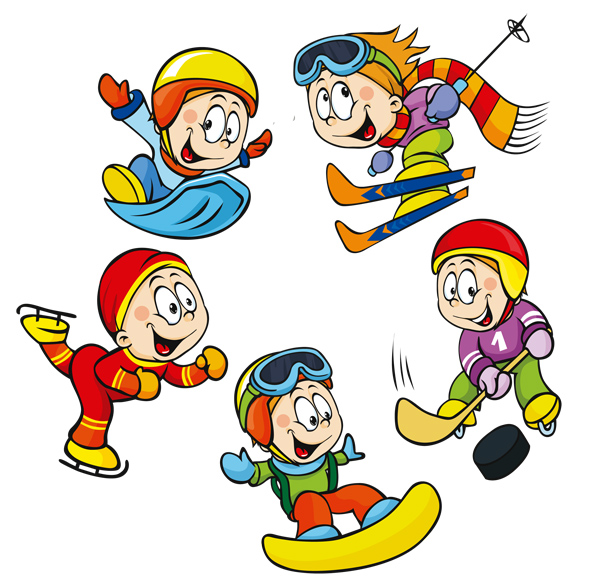                                                 Подготовила и провела:                                                инструктор по физической культуре О.Л. Рубецг. Тутаев,2018г.Цель: приобщение детей и родителей к здоровому образу жизни через совместные спортивные мероприятия.
Задачи:
1. Совершенствовать знания детей и родителей о зимних видах спорта.
2.Развивать физические качества: силу, ловкость, быстроту, выносливость.
3. Содействовать улучшению взаимоотношений между родителями и детьми.
Оборудование: 6 кеглей, 2 мяча, 2 обруча, 2 ориентира, 2 клюшки, 4 гимнастические палки, разрезные картинки со  снеговиками, картинки с полезной и вредной едой, музыкальное сопровождение, медали, грамоты.Ход.Дети и родители входят в зал под музыку.Инструктор.Очень рады видеть вас,Здравствуйте, ребятки. Я надеюсь, все здоровы?Всё у вас в порядке?Дети:……………. Очень рады видеть вас,Здравствуйте, родители!В нашем досуге принятьУчастья, не хотите ли? Родители………….Мы зиму ждали не напрасно:Морозным днем под небом яснымВсе будущие чемпионыТоропятся на стадионы.И для тебя, и для меняУже проложена лыжня.Давно наточены коньки,Блестят залитые катки.Флажки видны на склонах снова-К соревнованьям все готово.Зима вступила в свои права и предлагает всем новые игры и развлечения. Воспитатель. ( Детям) Скажите, пожалуйста, какие зимние виды спорта вы знаете? (фигурное катание, хоккей, биатлон, горные лыжи, беговые лыжи, санный спорт, кёрлинг и др.). Молодцы!(Родителям) А какие летние виды спорта вы знаете?-Сегодня у нас у всех есть возможность показать себя, поиграть, посоревноваться, узнать, что то новое.-Как вы думаете, что нужно делать, чтобы быть здоровыми?Ответы детей и родителей.Стихи детей о зарядке, о спорте. ОРУ «Я ты, он, она…»Нам лениться не годится, помните ребятки, даже звери даже птицы делают зарядку!Разминка с родителями и детьми «Заячья зарядка»Инструктор. Разминку провели, можно приступать к соревнованиям.Санки ждут нас всех зимой, Солнце, снег искрится.Хорошо с горы крутойС ветерком скатиться.Эстафета «Дружные санки»Дети и родители парами в обруче бегут до ориентира и обратно, передают эстафету следующим участникам.Инструктор:Березки в инее и елки,Дрожат снежинки на иголках,И бесконечная лыжня,И деревянных два «коня»,Эстафета «Веселые лыжники»Дети и родители с двумя палками обегают змейкой препятствия, туда и обратно.Инструктор.Во дворе с утра игра,Разыгралась детвора.Крики: «шайбу!», «мимо!», «бей!» -Значит там игра - ... (хоккей)Эстафета «Хоккеисты»Дети и родители ведут шайбу клюшкой до ориентира, обратно бегом, передают клюшку и шайбу следующему участнику.Инструктор.А что можно еще делать на улице зимой?Ответы детей.Эстафета «Слепи снеговика»Дети и родители катят комок до ориентира, и бегут обратно.Чтобы получился снеговик, мы сейчас его будем выкладывать из бумаги. Аттракцион «Собери снеговика»Вызываются пары (ребенок, родитель, кто быстрей выложит разрезанную картинку снеговика на полу)Инструктор. А сейчас поиграем в игру без слов, но с движениями.Пантомима «Угадай что это? »Ведущий раздает одному из участников название вида спорта, участник должен без слов показать этот вид спорта, а остальная команда угадать, команда сама выбирает, кто будет показывать, а кто угадывать.(баскетбол, лыжный спорт, футбол, фигурное катание, волейбол, хоккей, конькобежный спорт и др.)Инструктор. А что вы знаете про здоровое питание? (Показать карточки)Эстафета «Здоровое питание»Дети и родители бегут до ориентира, выкладывают карточку с вредной едой или с полезной к определенной картинке, и возвращаются обратно.Инструктор: Вот и закончились конкурсы, и я предлагаю поиграть в игру «Два Мороза»П/И «Два Мороза»Выбрать пап для ведущих ролейИнструктор.Праздник веселый удался на славу.Думаю, всем он пришелся по нраву!Воспитатель.Всем известно, всем понятно,
Что здоровым быть приятно.
Только надо знатьКак здоровым стать!Раздать медали и грамоты для детей и родителей. Фотография на память.